《簽到表》(必要，請勿刪)《成果照片》臺南市 104學年度第2學期國民教育輔導團藝術與人文領域到校諮詢服務記錄臺南市 104學年度第2學期國民教育輔導團藝術與人文領域到校諮詢服務記錄臺南市 104學年度第2學期國民教育輔導團藝術與人文領域到校諮詢服務記錄臺南市 104學年度第2學期國民教育輔導團藝術與人文領域到校諮詢服務記錄服務分區永康區服務地點大灣國小服務日期105年3月9日(週三)14:00~16:30與會對象/參加人數本領域(議題)授課教師、配課教師/  53人紀錄人徐鈴雅輔導團領隊郭靜芳校長服務主題暨宣導內容第一階段開場(靜芳校長)：1. 介紹104學年度藝文團輔導員。2. 說明本學期到校訪視概要與本次研習操作流程。第二階段暖身(毓琪老師)；隨音樂律動(神通情人夢，以古典音樂演奏流行歌曲)。透過影像和音樂，對照古(大鍵琴)今不同版本的小步舞曲。第三階段畫作與音樂(宇盛主任&毓琪老師)：介紹不同的塗色法。Quiver下載著色頁並請每位老師實作，用Apple TV投影(wi-fi)呈現動態作品。第四階段表演藝術：1. 各校透過肢體創作故事與遊戲。2. 任務：發想剛才著色畫裡包含的物件，每校安排一位老師解說，其他老師肢體創作表演，啟動兩種物件的功能，包含動作和聲音，從各個角度，考慮高低層次。(八分鐘討論及排練)3. 各組表演時間：下一組講前一組的兩項優點。第一階段開場(靜芳校長)：1. 介紹104學年度藝文團輔導員。2. 說明本學期到校訪視概要與本次研習操作流程。第二階段暖身(毓琪老師)；隨音樂律動(神通情人夢，以古典音樂演奏流行歌曲)。透過影像和音樂，對照古(大鍵琴)今不同版本的小步舞曲。第三階段畫作與音樂(宇盛主任&毓琪老師)：介紹不同的塗色法。Quiver下載著色頁並請每位老師實作，用Apple TV投影(wi-fi)呈現動態作品。第四階段表演藝術：1. 各校透過肢體創作故事與遊戲。2. 任務：發想剛才著色畫裡包含的物件，每校安排一位老師解說，其他老師肢體創作表演，啟動兩種物件的功能，包含動作和聲音，從各個角度，考慮高低層次。(八分鐘討論及排練)3. 各組表演時間：下一組講前一組的兩項優點。第一階段開場(靜芳校長)：1. 介紹104學年度藝文團輔導員。2. 說明本學期到校訪視概要與本次研習操作流程。第二階段暖身(毓琪老師)；隨音樂律動(神通情人夢，以古典音樂演奏流行歌曲)。透過影像和音樂，對照古(大鍵琴)今不同版本的小步舞曲。第三階段畫作與音樂(宇盛主任&毓琪老師)：介紹不同的塗色法。Quiver下載著色頁並請每位老師實作，用Apple TV投影(wi-fi)呈現動態作品。第四階段表演藝術：1. 各校透過肢體創作故事與遊戲。2. 任務：發想剛才著色畫裡包含的物件，每校安排一位老師解說，其他老師肢體創作表演，啟動兩種物件的功能，包含動作和聲音，從各個角度，考慮高低層次。(八分鐘討論及排練)3. 各組表演時間：下一組講前一組的兩項優點。課程與教學疑難問題解答從學生的需求與喜好思考「禮物」。注意表演時的安全性及可行性，是否適用於班級孩子。從學生的需求與喜好思考「禮物」。注意表演時的安全性及可行性，是否適用於班級孩子。從學生的需求與喜好思考「禮物」。注意表演時的安全性及可行性，是否適用於班級孩子。綜合座談靜芳校長：1. 下個月到校服務請帶藝文教科書，準備筆電寫教案。2. 教案融入視覺、聽覺、表藝；或跨領域；或結合校本課程(年級+主題+特色)3. 填寫備課分工表。靜芳校長：1. 下個月到校服務請帶藝文教科書，準備筆電寫教案。2. 教案融入視覺、聽覺、表藝；或跨領域；或結合校本課程(年級+主題+特色)3. 填寫備課分工表。靜芳校長：1. 下個月到校服務請帶藝文教科書，準備筆電寫教案。2. 教案融入視覺、聽覺、表藝；或跨領域；或結合校本課程(年級+主題+特色)3. 填寫備課分工表。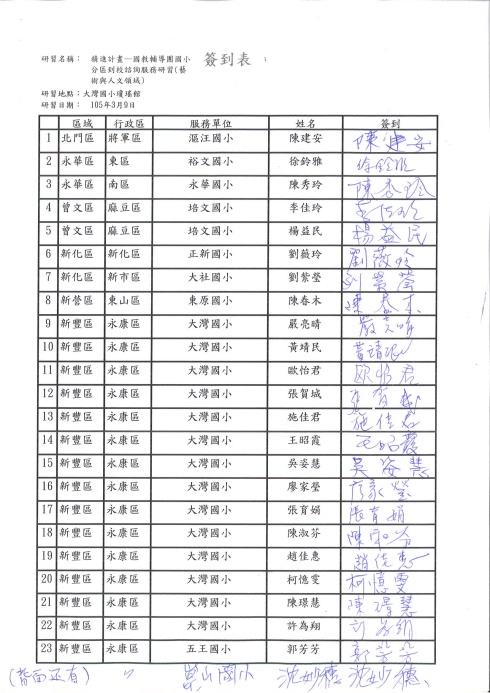 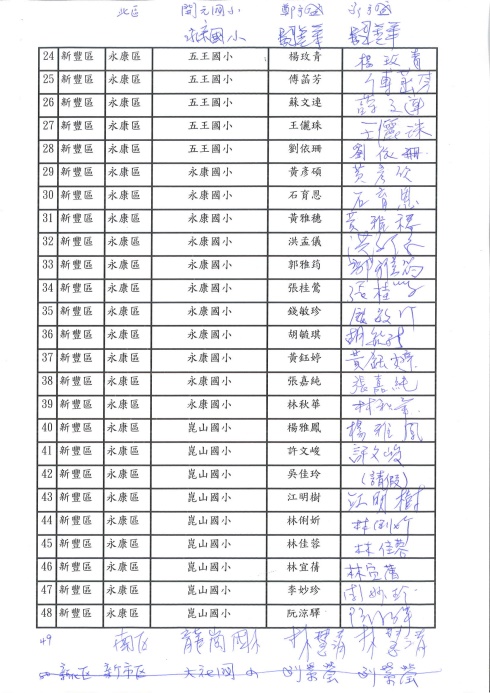 簽到表簽到表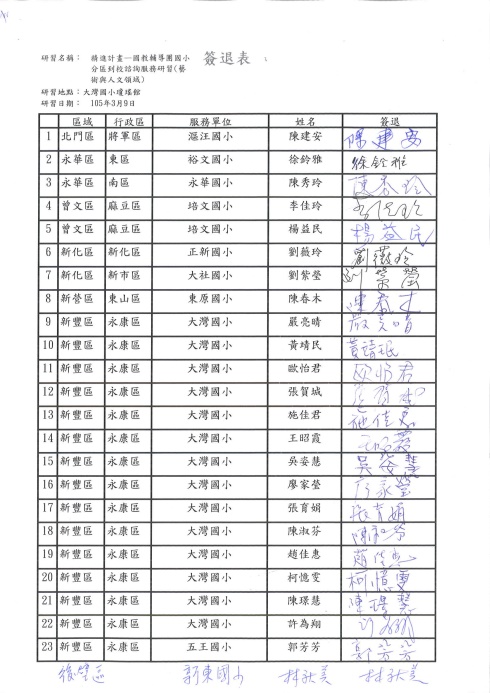 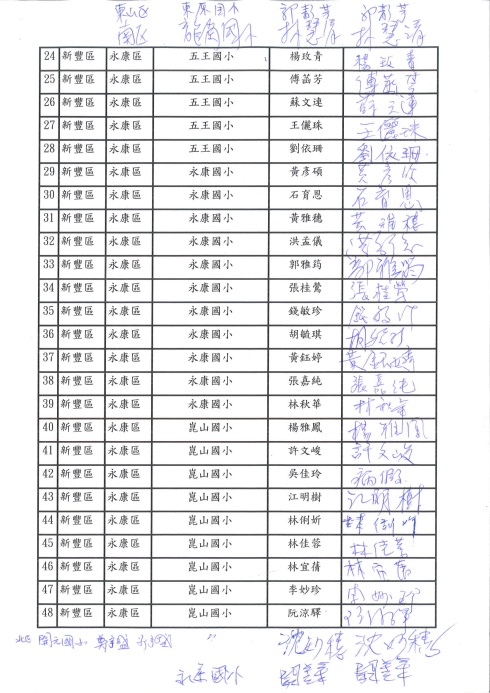 簽退表簽退表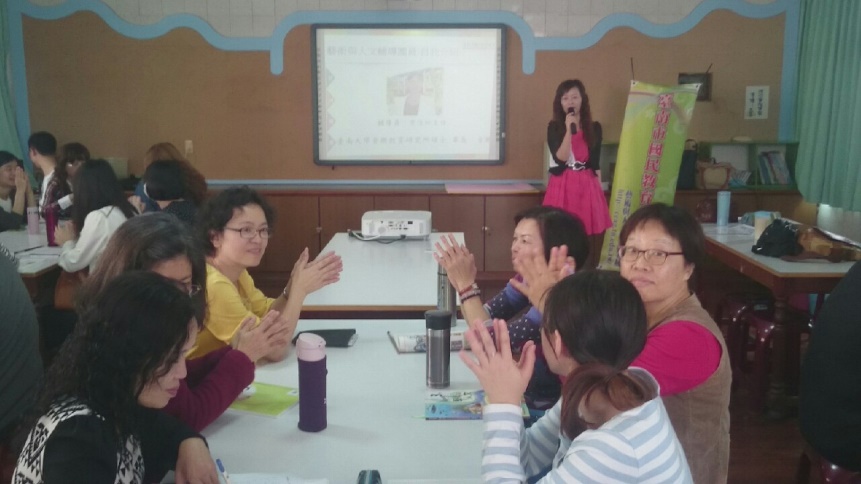 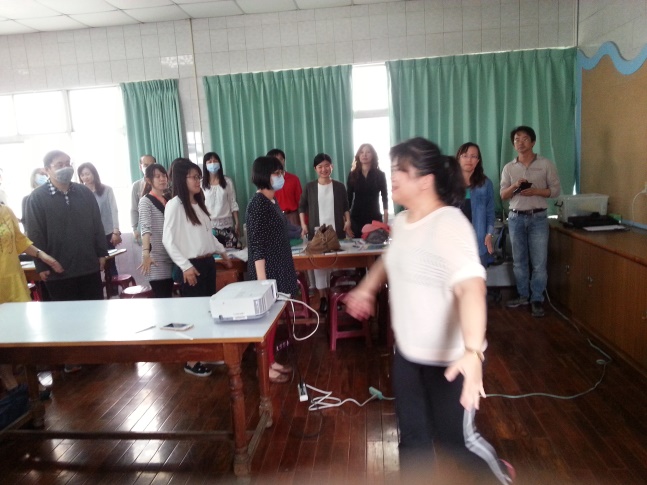 召集校長主持到校諮詢服務團員帶領熱身活動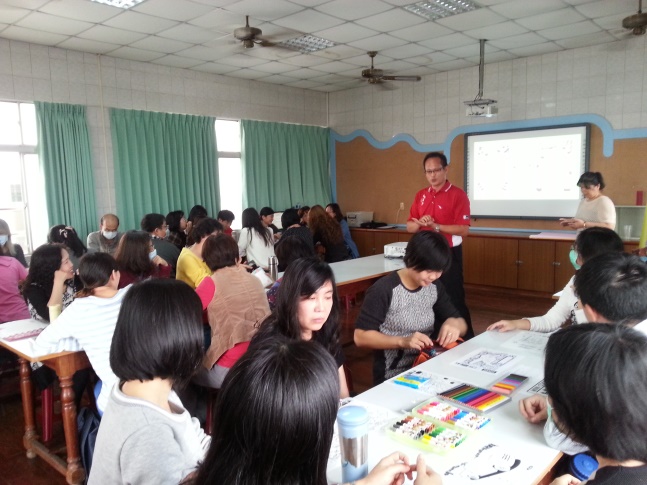 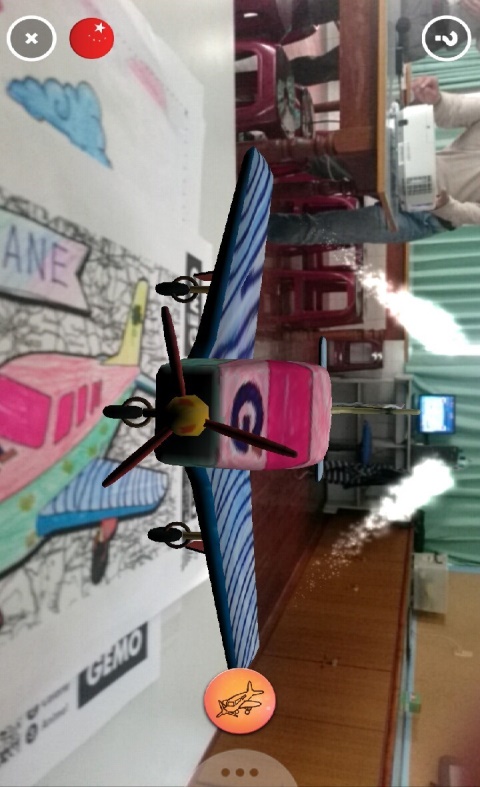 團員說明著色方法及使用app程式著色成果及app程式呈效果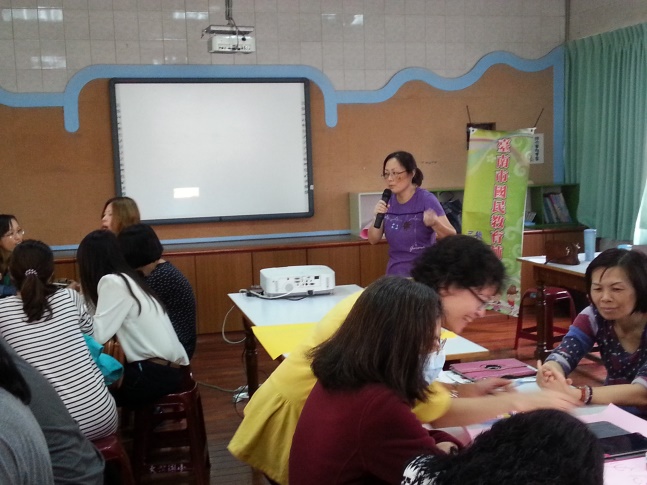 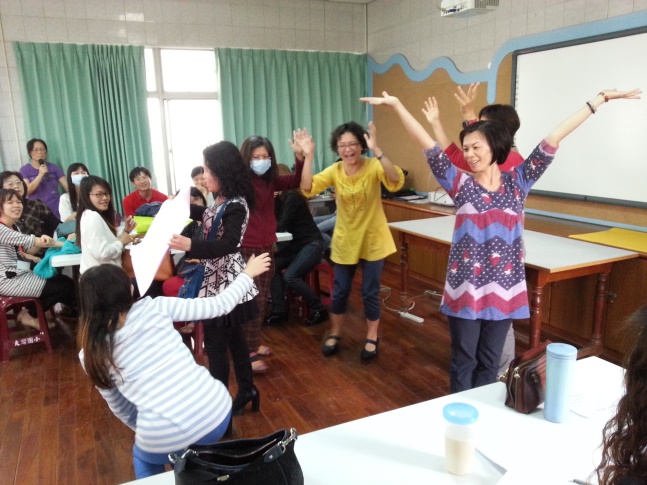 團員說明小組合作進行表演藝術活動各組進行表演藝術活動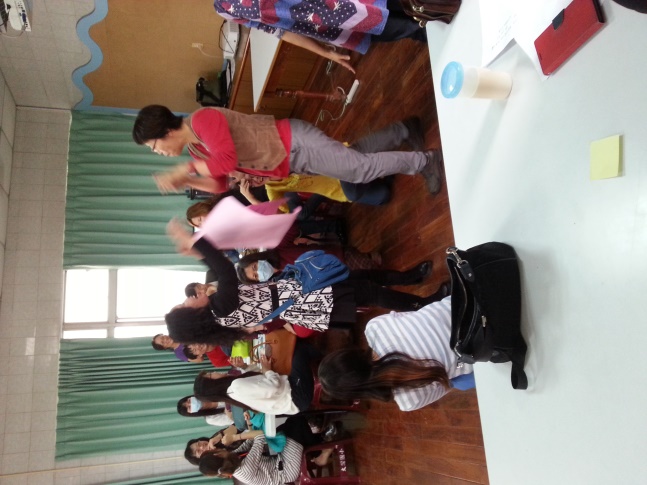 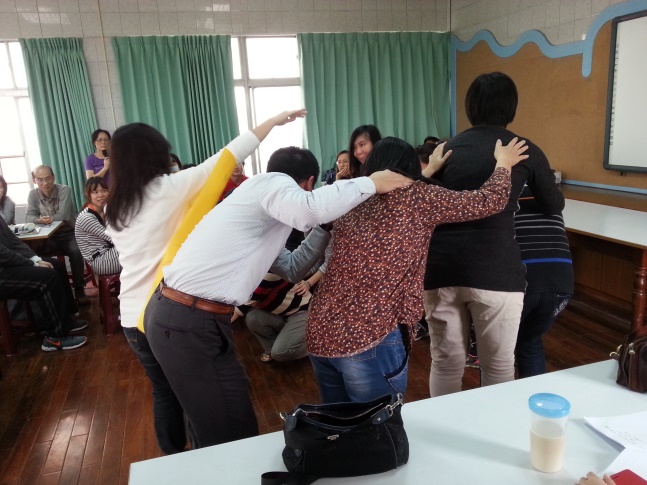 各組進行表演藝術活動各組進行表演藝術活動